Publicado en Madrid el 26/02/2020 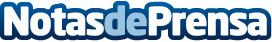 El salario medio se sitúa en los 1.695 euros y marca máximo histórico al incrementarse un 2,2%Monitor Adecco de Oportunidades y Satisfacción en el Empleo: Baleares, Cataluña y C. Valenciana, las mejores autonomías para trabajarDatos de contacto:Adecco914325630Nota de prensa publicada en: https://www.notasdeprensa.es/el-salario-medio-se-situa-en-los-1-695-euros-y Categorias: Nacional Finanzas Sociedad Recursos humanos http://www.notasdeprensa.es